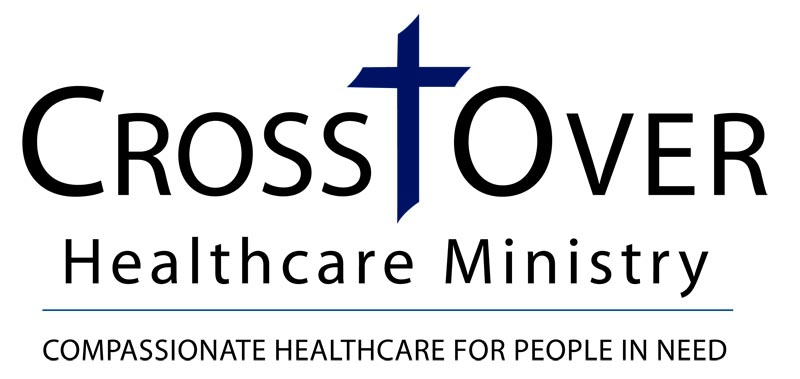 Stock Transfer Instruction FormThank you for your stock donation gift to CrossOver Healthcare Ministry!Donor’s Broker: _____________________________________________________________Broker’s Telephone Number:  __________________________________________________Broker’s Email: ______________________________________________________________DTC Instructions for Gifts of Stocks or Bonds to CrossOver Healthcare Ministry:Account Name: CrossOver MinistryBroker: Davenport & CompanyAccount Number: 2135-0734DTC Number: 0715Davenport Account Representative: Read Branch, Jr. (804) 780-2046Donor InformationDonor Name (as you wish to be listed): ____________________________________________________Donor Address: _______________________________________________________________________Donor Telephone: __________________________Donor Email: ________________________________ImportantDonor information does not transmit through the DTC system, please send a copy of this completed form to the CrossOver Development Office, 8600 Quioccasin Rd, Ste 101, Richmond, VA 23229.  Or email to Elizabeth Wong, ewong@crossoverministry.org.  NoteFor tax purposes, the gift date is recognized as the date shares enter the CrossOver account. Name of Stock/BondNumber of Shares